АДМИНИСТРАЦИЯ ИЗОБИЛЬНЕНСКОГО СЕЛЬСКОГО ПОСЕЛЕНИЯНИЖНЕГОРСКОГО  РАЙОНАРЕСПУБЛИКИ  КРЫМПОСТАНОВЛЕНИЕ25.12.2015 год                              с.Изобильное                                      №  64 Об определении уполномоченного органа,осуществляющего права на передачу жилых помещений в собственность гражданВ соответствии с Федеральным законом от 06.10.2003 N 131-ФЗ «Об общих принципах организации местного самоуправления в Российской Федерации, Законом Российской Федерации "О приватизации жилищного фонда в Российской Федерации" от 4 июля 1991 года N 1541-1, Федеральным законом "О внесении изменения в статью 2 Федерального закона "О введении в действие Жилищного кодекса Российской Федерации" от 28 февраля . N 19-ФЗ, Жилищным кодексом Российской Федерации,  Уставом муниципального образования Изобильненское сельское поселение Нижнегорского района Республики Крым администрация Изобильненского сельского поселенияПОСТАНОВЛЯЕТ:Определить Администрацию Изобильненского сельского поселения Нижнегорского района Республики Крым органом, уполномоченным от имени муниципального образования Изобильненское сельское поселение Нижнегорского района Республики Крым осуществлять право на передачу жилых помещений в собственность граждан.Обнародовать настоящее постановление на доске объявлений в помещении Изобильненского сельского совета по адресу: с.Изобильное, пер.Центральный,15.Председатель Изобильненского сельского совета-глава администрации сельского поселения                                    Л.Г.Назарова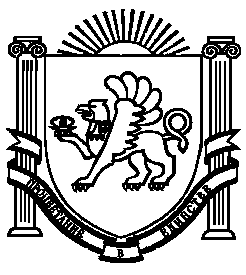 